Task: Create a wanted poster to describe a character from a film/book/play/tv series/computer game. You should describe what they look like physically – think about any distinctive ways they move or speak. You should also describe their personality and character traits. Describe their actions that led to them being wanted. You can also describe any known accomplices. Include a picture of the wanted character. 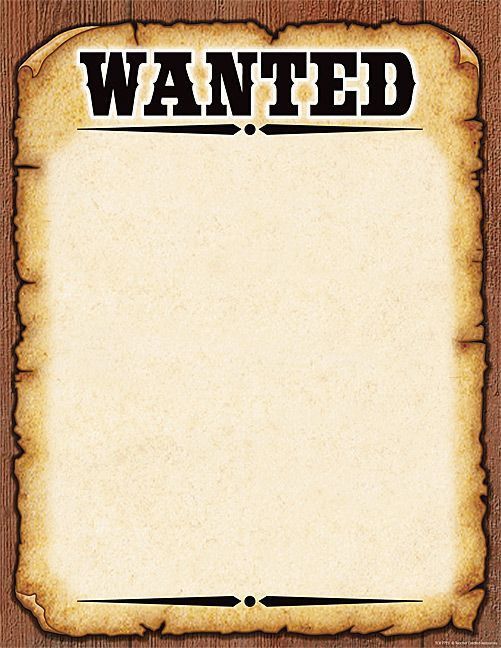 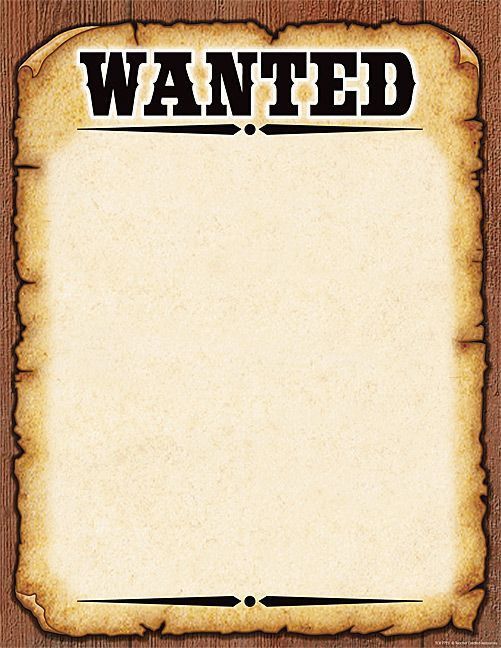 